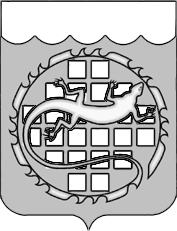 АДМИНИСТРАЦИЯ ОЗЕРСКОГО ГОРОДСКОГО ОКРУГА  ЧЕЛЯБИНСКОЙ ОБЛАСТИПОСТАНОВЛЕНИЕ25 июля 2014 г.								№ 2290Об утверждении «Плана мероприятий по улучшению условий и охраны труда на территории (в организациях) Озерского городского округа на 2014-2016 годы»В соответствии с Конституцией Российской Федерации, Трудовым кодексом Российской Федерации, Федеральным законом от 06.10.2003 № 131-ФЗ «Об общих принципах организации местного самоуправления в Российской Федерации», Законом Челябинской области от 30.08.2001 № 29-ЗО «Об охране труда в Челябинской области», Законом Челябинской области от 29.09.2011 № 194-ЗО «О наделении органов местного самоуправления отдельными государственными полномочиями в области охраны труда», постановлением Правительства Челябинской области от 21.10.2013 № 361-П «О государственной программе Челябинской области «Улучшение условий труда в Челябинской области на 2014-2016 годы», п о с т а н о в л я ю:1. Рекомендовать руководителям предприятий и организаций всех форм собственности, осуществляющих свою деятельность на территории Озерского городского округа обеспечить строгое соблюдение на каждом рабочем месте здоровых и безопасных условий труда, соответствующих  требованиям  законодательства об охране труда, обратив особое внимание на организацию безопасного производства работ, а также организации  надлежащего санитарно-бытового и лечебно-профилактического обслуживания. 2. Утвердить План мероприятий по улучшению условий и охраны труда на территории (в организациях) Озерского городского округа на 2014-2016 годы согласно приложению.3. Опубликовать настоящее постановление в печатном издании «Ведомости органов местного самоуправления Озерского городского округа Челябинской области» и разместить на официальном сайте органов местного самоуправления Озерского городского округа Челябинской области.Контроль за исполнением и организацией настоящего постановления возложить на управляющего делами администрации Озерского городского округа Сивакова Д.В.Глава администрации Озерского городского округа							П.Ю. КачанПриложениек постановлению администрации Озерского городского округаот ____________№ ___________Планмероприятий по улучшению условий и охраны труда на территории(в организациях) Озерского городского округа на 2014-2016 годыУправляющий делами администрации Озерского городского округа						         Д.В. Сиваков№п\пНаименование мероприятияСроки выполненияИсполнители1234Организационно-методическое обеспечение охраны трудаОрганизационно-методическое обеспечение охраны трудаОрганизационно-методическое обеспечение охраны трудаОрганизационно-методическое обеспечение охраны труда1.Разработка проектов постановлений и распоряжений администрации Озерского городского округа по вопросам регулирования социально-трудовых отношений, улучшения условий и охраны труда в пределах своей компетенцииПо меренеобходимостиВедущий специалист2.Разработка и направление      в соответствующие организации методических     пособий по вопросам охраны трудаПо меренеобходимостиВедущий специалист3.Оказание практической, консультационной и методической помощи по охране труда организациям осуществляющим свою деятельность на территории Озерского городского округа ПостоянноВедущий специалист4.Сбор, обобщение и анализ основных показателей состояния условий и охраны труда в организациях Озерского городского округаПостоянноВедущий специалист, Руководители предприятий, учреждений5.Организация и проведение семинаров и совещаний для руководителей и специалистов служб охраны труда организаций по вопросам охраны труда2 раза в годВедущий специалист, Специализированные организации, Руководители предприятий, учреждений12346.Содействие работодателям Озерского городского округа в проведении Специальной оценки условиям трудаПостоянноВедущий специалистСовершенствование системы управления охраной трудаСовершенствование системы управления охраной трудаСовершенствование системы управления охраной трудаСовершенствование системы управления охраной труда7.Организация подготовки и проведения мероприятий в рамках Всемирного дня охраны трудаАпрель-май ежегодноВедущий специалист, Руководители предприятий, учреждений8.Проведение заседаний межведомственной комиссии по охране труда Озерского городского округа (не реже одного раза в квартал)По плану КомиссииПредседатель Комиссии9.Рассмотрение на заседаниях межведомственной комиссии   по охране труда Озерского городского округа материалов расследования смертельных и тяжелых несчастных случаев на производстве и профессиональных заболеваний с приглашением руководителей организаций их допустившихПо плану Комиссии Председатель Комиссии, Руководители предприятий, учреждений10.Участие в проведении совместных комплексных проверок по состоянию условий и охраны труда на предприятиях, в организациях и учреждениях Озерского городского округаПо плану надзорныхоргановГосударственная инспекция по труду Челябинской области,Ведущий специалист11.Участие в работе комиссий по расследованию несчастных случаев на производстве, произошедших на территории Озерского городского округаВ течение всего периодаВедущий специалист Руководители предприятий, учреждений 12.Проведение анализа состояния условий и охраны труда, мониторинга по условиям и охране труда, производственному травматизму   Один раз в годВедущий специалист123413.Подготовка и направление в Главное управление по труду и занятости населения Челябинской области отчёта  о реализации государственных полномочий  в сфере охраны трудаЕжеквартальноВедущий специалист14.Обеспечение реализации на территории Озерского городского округа федеральных и областных программ в области охраны трудаВ течение всего периодаВедущий специалистИнформационное обеспечение и пропаганда охраны труда Информационное обеспечение и пропаганда охраны труда Информационное обеспечение и пропаганда охраны труда Информационное обеспечение и пропаганда охраны труда 15.Публикация в средствах массовой информации и размещение на официальном сайте органов местного самоуправления Озерского городского округа актуальной информации по вопросам охраны труда В течение всего периодаВедущий специалист16.Организация проведения выставок средств индивидуальной защиты, передовых достижений и разработок в области охраны трудаПо меренеобходимостиВедущий специалист, Специализированные организации, выставочные комплексы